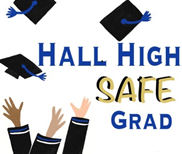 Submit Photos for Baby BoardFebruary 23, 2019Dear Fellow Senior Parents,It’s hard to believe the Safe Grad Party is 4 months away!  The committees are working hard getting things organized and preparing for this wonderful event for our seniors! The Baby Board Committee is requesting 2 photos of your child.  These photos will be displayed on a wall for the students to peruse and guess which baby picture goes with the graduating senior!This is what we need:One picture under the age of 3 (no nudes, please)One current picture.Photos should be no larger than 4 x 6Kindly email them in jpeg format to Lisa Mahoney (lrmwing@gmail.com) with student name as the subject.We appreciate your time in getting these to us by March 30th, 2019.Feel free to contact Melissa Morin (mapmorin@comcast.net) with questions or concerns.Thank you,The Baby Board Committee